Board of Directors Board MeetingNorth Metro Flex Academy2350 Helen StreetNorth St. Paul, MN 55109June 20th, 2024Board Meeting 2:00 pm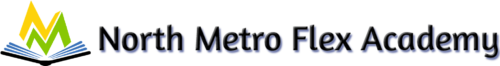 AgendaOur mission is to prepare a diverse community of elementary and middle school students to be successful in high school and in their chosen vocation through a flexible, individualized learning experience that develops analytical, compassionate, disciplined and self-directed learners.Call to Order and Roll CallThe meeting was called to order at   Board Members Present: Board Members Absent:Public Present:NEO Representative:Finance Representative:Approval of the Agenda	Conflict of Interest DeclarationAfter reading the agenda, do any Board members have any real or perceived conflict of interest with any agenda item?Public CommentFinance Consent AgendaAcceptance of May Board Meeting MinutesAcceptance of May Special Board Meeting MinutesAcceptance of May Finance ReportBoard Training UpdateBoard Training Priorities based upon Appendix C from the Board Development Planhttps://docs.google.com/spreadsheets/d/1CgTmoclYeeb5M0WeuK1bNXhfwntoJ8M8QaAH8Xo5Npg/edit?usp=share_link NEO Module Training UpdateNew Laws for 2024Annual Board Retreat: July 20th, 10:00amPolicy Committee Update Timeline for policies to updateApprove any updated policiesNEO Points of BusinessSchool Principal ReportMACS UpdatePerformance FrameworkPerformance Framework Action PlanBoard Calendar ItemsBoard Election ResultsAnnual Board RetreatOld BusinessNew Business Approval of new board member: Barbara SmithApprove Timekeeper Plus ContractApprove CKC contract for 2024-2025 School YearApproval of change to calendar“Ready, Set, Go” Conferences for grades K-5Acceptance of donations for school carnivalClarification of ELL budget and possible Heritage Language ServicesEnrollment Discussion - WaitlistsBand and Violin Financing DiscussionDebbie salary (closed meeting)AdjournNext Board Meeting: July 17th, 2024